Name of Journal: World Journal of Gastrointestinal PathophysiologyESPS Manuscript NO: 30580Manuscript Type: Field of VisionImpaired inactivation of digestive proteases: The possible key factor for the high susceptibility of germ-free and antibiotic-treated animals to gut epithelial injuryQin XF. Impaired inactivation of digestive proteases in gut epithelial injuryXiao-Fa QinXiao-Fa Qin, GI Biopharma Inc, Westfield, NJ 07090, United StatesAuthor contributions: Qin XF contributes solely to this paper.Conflict-of-interest statement: There is no conflict of interest.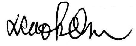 Open-Access: This article is an open-access article which was selected by an in-house editor and fully peer-reviewed by external reviewers. It is distributed in accordance with the Creative Commons Attribution Non Commercial (CC BY-NC 4.0) license, which permits others to distribute, remix, adapt, build upon this work non-commercially, and license their derivative works on different terms, provided the original work is properly cited and the use is non-commercial. See: http://creativecommons.org/licenses/by-nc/4.0/Manuscript source: Invited manuscriptCorrespondence to: Xiao-Fa Qin, MD, PhD, GI Biopharma Inc, 918 Willow Grove Road, Westfield, NJ 07090, United States. xiaofa_qin@yahoo.comTelephone: +1-908-4637423Received: October 9, 2016Peer-review started: October 11, 2016First decision: December 13, 2016Revised: December 16, 2016Accepted: January 2, 2017Article in press:Published online:AbstractRecent study shows that germ-free and antibiotic-treated animals are highly susceptible to gut epithelial injury. This paper addresses that impaired inactivation of digestive proteases may be the key factor for the increased susceptibility. Key words: Digestive proteases; Germ-free; Antibiotics; Gut microbiota; Gut epithelial injury© The Author(s) 2017. Published by Baishideng Publishing Group Inc. All rights reserved.Core tip: This paper addresses that impaired inactivation of digestive proteases may be the possible key factor for the high susceptibility of germ-free and antibiotic-treated animals to gut epithelial injury.Qin XF. Impaired inactivation of digestive proteases: The possible key factor for the high susceptibility of germ-free and antibiotic-treated animals to gut epithelial injury. World J Gastrointest Pathophysiol 2017; In pressCOMMENTARY ON HOT TOPICSI read with great interest the paper by Hernandez-Chirlaque et al[1] regarding the high susceptibility of germ-free and antibiotic-treated mice to epithelial injury. It is found that germ-free mice treated with dextran sulfate sodium (DSS) showed only minimal inflammation (no colonic thickening, lower myeloperoxidase activity, IL-6, IL-17, TNF-alpha and IFN-gamma secretion by splenocytes and mesenteric cell cultures, etc.), but enhanced hemorrhage, epithelial injury and mortality along with weakened intestinal barrier. Animals treated with antibiotics also showed similar but less severe changes with intermediate effects.  That paper discussed the interaction among gut bacteria, immune cells, and epithelial cells through inflammatory mediators, cytokines, bioactive molecules, receptors, ligands, transcription factors, and pathways, but failed to provide a coherent mechanistic explanation. Here I suggest that impaired inactivation of digestive proteases may be the key factor for the observed increased susceptibility. Studies have well documented that large amount of digestive proteases can be found in the large intestine of germ-free or antibiotics-treated animals but not in animals raised at conventional condition[2-7]. As we know, the gut is mainly protected by a layer of mucus secreted from goblet cells. Mucin, the structural molecule of mucus, contains a central core of peptide and side carbohydrate branches that can constitute up to 85% of the molecule. These carbohydrate side chains greatly retarded degradation of the protective mucus layer and damage of the underlying gut tissue by the digestive proteases being existed in germ-free or antibiotics-treated animals. However, the great destructive potency of these digestive proteases would be released and manifested once the gut barrier is broken as occurred either shortly after treatment with high concentrations of DSS or prolonged treatment with lower dose of DSS, resulting in the severe damage of epithelial cells at gut surface and then blood vessels in the mucosa, leading to excessive blood loss and enhanced mortality, even in the absence of remarkably inflammation. This would be similar to the so-called tryptic hemorrhagic necrosis of the gut as seen in animals under shock, which can be greatly prevented by previous inactivation of digestive proteases or ligation of pancreatic duct.[8] In fact, evidences I collected during the last fifteen years make me to believe that impaired inactivation of digestive proteases due to reduction in gut bacteria along with the improved hygiene and inhibition by some dietary chemicals such as saccharin and sucralose may have also played critical causative role in the pathogenesis of inflammatory bowel disease (IBD) in human[9-11]. Thus, impaired inactivation of digestive proteases in colitis and IBD would be worthwhile for further study. REFERENCES1 Hernández-Chirlaque C, Aranda CJ, Ocón B, Capitán-Cañadas F, Ortega-González M, Carrero JJ, Suárez MD, Zarzuelo A, Sánchez de Medina F, Martínez-Augustin O. Germ-free and Antibiotic-treated Mice are Highly Susceptible to Epithelial Injury in DSS Colitis. J Crohns Colitis 2016; 10: 1324-1335 [PMID: 27117829 DOI: 10.1093/ecco-jcc/jjw096]2 Norin KE. Influence of antibiotics on some intestinal microflora associated characteristics. Anaerobe 1997; 3: 145-148 [PMID: 16887579 DOI: 10.1006/anae.1997.0091]3 Genell S, Gustafsson BE. Impaired enteric degradation of pancreatic endopeptidases in antibiotic-treated rats. Scand J Gastroenterol 1977; 12: 801-809 [PMID: 594651 DOI: 10.3109/00365527709181723]4 Genell S, Gustafsson BE, Ohlsson K. Quantitation of active pancreatic endopeptidases in the intestinal contents of germfree and conventional rats. Scand J Gastroenterol 1976; 11: 757-762 [PMID: 1006149]5 Gustafsson BE. The physiological importance of the colonic microflora. ScandJ Gastroenterol Suppl 1982; 77: 117-131 [PMID: 6750828]6 Midtvedt T, Carlstedt-Duke B, Höverstad T, Midtvedt AC, Norin KE, Saxerholt H. Establishment of a biochemically active intestinal ecosystem in ex-germfree rats. Appl Environ Microbiol 1987; 53: 2866-2871 [PMID: 3124742]7 Reddy BS, Pleasants JR, Wostmann BS. Pancreatic enzymes in germfree and conventional rats fed chemically defined, water-soluble diet free from natural substrates. J Nutr 1969; 97: 327-334 [PMID: 5773333]8 Bounous G. Metabolic changes in the intestinal mucosa during hemorrhagic shock. Can J Surg 1965; 8: 332-339 [PMID: 5294426]9 Qin XF. Impaired inactivation of digestive proteases by deconjugated bilirubin: the possible mechanism for inflammatory bowel disease. Med Hypotheses 2002; 59: 159-163 [PMID: 12208202 DOI: 10.1016/S0306-9877(02)00243-8]10 Qin X. Etiology of inflammatory bowel disease: a unified hypothesis. World J Gastroenterol 2012; 18: 1708-1722 [PMID: 22553395 DOI: 10.3748/wjg.v18.i15.1708]11 Qin X. Publications by Xiaofa Qin. [accessed 2016 Oct 8]. Available from: URL: http: //www.ncbi.nlm.nih.gov/pubmed/?term=xiaofa qinP-Reviewer: Matowicka-Karna J, Yang CH, Zhu YL  S-Editor: Qi Y   L-Editor:   E-Editor: